ANNUAL REPORTCEIRIOG UCHAF COMMUNITY COUNCIL2022-2023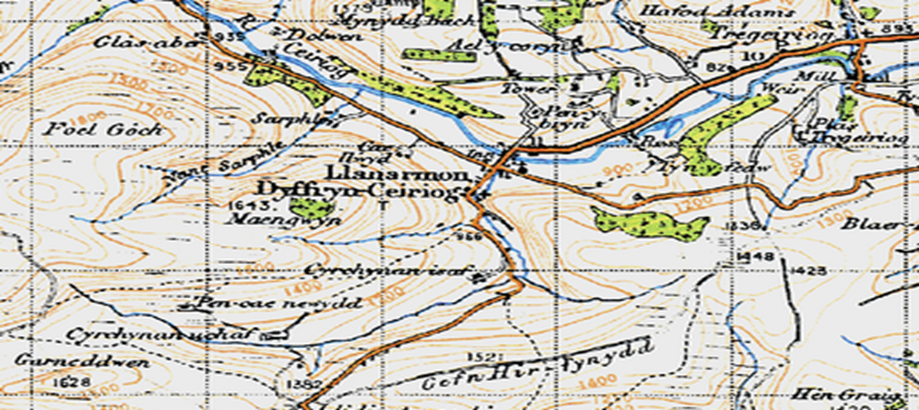 1  OUR ROLE in 2022-2023To act as a voice for our local area.To express the views of the community to local authorities and to act when  in the interests of our community.To represent our community.To be partners, but not part of, wider local government.Community Councils must represent all people in the area without prejudice.We aim to be non-sectarian and inclusive.2  THE COMMUNITY COUNCIL 2022-2023Ceiriog Uchaf Community Council is the smallest Council in the Ceiriog Valley and the third smallest in the Wrexham County Borough. It represents two wards comprising of 162 homes from which our finances are derived - the ‘Precept’.During the past year we have had one vacancy following a resignation and it is anticipated that an appointment will be made by May 2023.The Council meets monthly, the first Tuesday of each month for 2 hours.  All meetings are public and under recent legislation, there are few restrictions as to venue. It considers a range of issues that directly effect the two Wards. All planning applications; improvements to the areas; roads; noise; pollution to the river, community needs and community concerns.County Councillor Trevor Bates is a regular attendee and is our link into Wrexham CBC. Trevor can be contacted on Trevor.bates@wrexham.gov.ukThe Council has a limited power to make financial payments; 8% of last year’s income was donated to support local activities.   Llanarmon Ward Llanarmon WardCllr Dave Berrimandavetremyglog@gmail.comCllr  Shimara Berriman01691 600974: shimaraberriman@gmail.comCllr Jane Claybrook07811 316 117: janeclaybrook70@hotmail.co.ukCllr Freja  Evans Swogger07989 022486: frejafjes@gmail.comLlangadwaldr WardLlangadwaldr WardCllr Keith L Benning (Chair)07980 013577: klb60@btinternet.comCllr Glyn M Jones01691-600656 : Glanarfon, TregeiriogCllr Eryl W Morris01691 600241: Ty Du, TregeiriogVACANCY